第76回全国高等学校通信制教育研究会総会並びに研究協議会(広島大会)実施要項１　目的　　高等学校通信教育課程は戦後、勤労青年等に高等学校教育の機会を提供するものとして制度化された。近年では、学習時間や学習方法など生徒が自ら選択して自分のペースで学ぶことができる通信教育の特長から、勤労青年のみならず、多様な入学動機や学習歴を持つ生徒に対して教育機会を提供する機関ともなっており、生徒数は大きく増加している。今後は、「令和の日本型学校教育」を実現するための指導方法、指導体制、教育の質の保証の方策を検討し、生徒に応じたきめ細かな教育を実現するとともに、ICTを効果的に活用して、通信教育の特長を生かした学びの在り方をアップデートしていくことが求められている。今回、研究協議を進める中でこれまでの取組の成果と今後の課題について共有し、高等学校通信教育をさらに充実させていくことを目的とする。２　主催　　全国高等学校通信制教育研究会　中国地区高等学校通信制教育研究会３　後援　　文部科学省（ 予  定 ）　 鳥取県教育委員会　　島根県教育委員会　　岡山県教育委員会山口県教育委員会　　広島県教育委員会    広島市教育委員会出版　　（公財）全国高等学校定時制通信制教育振興会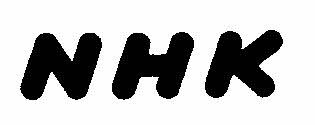 全国高等学校定時通信制高等学校長会全国高等学校定時制通信制教頭・副校長協会広島県高等学校定時制通信制教育振興会全国私立通信制高等学校協会広島県公立高等学校長協会　　広島県公立高等学校教頭会広島市立高等学校長会　　広島市立高等学校教頭会（公財）日本教育公務員弘済会広島支部４　期日　　令和６年６月１３日(木）～１４日（金）５　会場　　ＪＭＳアステールプラザ〒730-0812　広島市中区加古町４－１７　　電話082-244-8000広島市文化交流会館〒730-8787  広島県広島市中区加古町３－３　　電話082-243-8881６　参加者　　全国高等学校通信制課程教職員　　各都道府県教育委員会担当者     　　　　　　　　　 出版          通信制教育関係者等７　参加費　  会 員 校　 ７，０００円（１名）[ 参加費３，０００円　資料代４，０００円 ]一般参加 １０，０００円（１名）８　大会内容　　６月１３日（木） 全国通信制高等学校長会総会並びに研究協議会　　　　　　　　　　　　　　　     全国高等学校通信制教育研究会開会式/総会/文部科学省講演　　　　　　　　　　　　　　　　 　研究協議会（分科会前半）　　　　　　　　　６月１４日（金） 研究協議会（分科会後半）/記念講演/全体協議会/閉会式　　　　　　　　　［記念講演］　 　講師：広島市立大学情報科学研究科　准教授　岩根　典之　　　　　　　　　　　　　　　　　 演題：「学習者中心の学習環境を目指して」　　　　　　　　　［研究協議会］ 　第１分科会（学校運営）　第２分科会（国語）第３分科会（数学）　　　第４分科会（保健体育）	第５分科会（放送教育）　第６分科会（人権教育・教育相談）９　大会事務局　　広島市立広島みらい創生高等学校〒730-0051　広島県広島市中区大手町四丁目４－４電話　082-545-1671   FAX  082-545-1672